4) Σύνδεση των σωληνώσεων με την υδροληψίαγ) Αντλητικό συγκρότημαΤο αντλητικό συγκρότημα μπορεί να είναι μόνιμο ή κινητό και αποτελείται από τρία βασικά μέρη: την αντλία, το σωλήνα αναρροφήσεως και τον κινητήρα (σχ. 2.2κδ).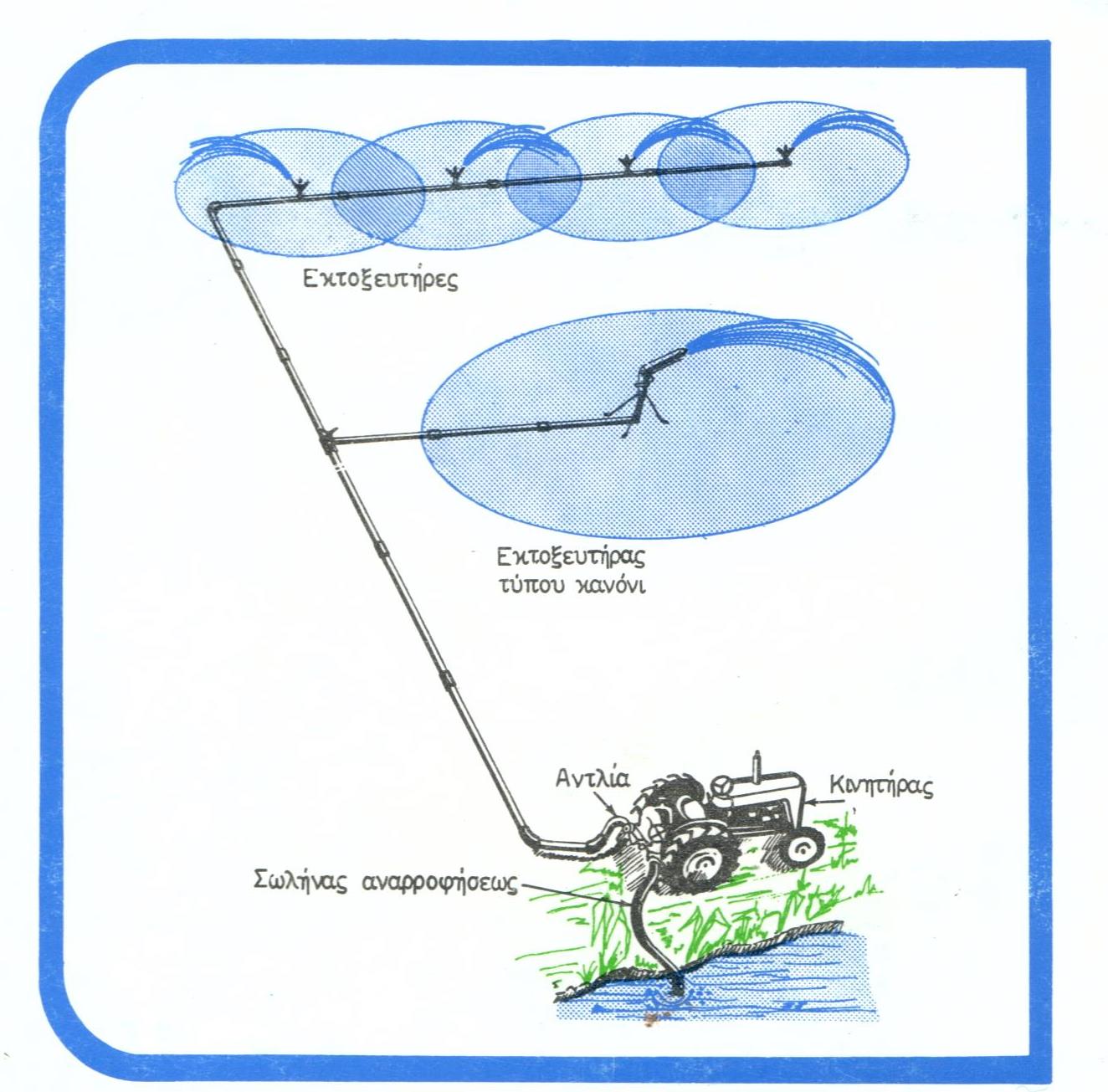 Σχ.2.2κδΤυπικό αντλητικό συγκρότημα«Αρδεύσεις, στραγγίσεις και προστασία εδαφών» Παναγιώτου Γ. Καρακατσούλη, καθηγητού Γεωργικής Υδραυλικής Ανωτάτης Γεωπονικής Σχολής Αθηνών. Ίδρυμα Ευγενίδου, Αθήνα 1954, σελ. 73 & εξώφυλλο.1) Η αντλίαΙσχύς της αντλίαςΗ ισχύς της αντλίας για άντληση και ανύψωση του νερού (ειδικό βάος νερού ίσο με τη μονάδα) δίνεται από τη σχέση:        Q . HmN = ------------- . 1000                  75 . ηόπου: Ν= ισχύς σε μετρικούς ίππους (PS)Q = Παροχή σε (m3/s)Hm = μανομετρικό ύψος σε (m)η = συντελεστής αποδόσεως της αντλίαςΜε βάση τα παραπάνω στοιχεία και τη βοήθεια ειδικών καταλόγων, πινάκων και διαγραμμάτων που παρέχονται από τους κατασκευαστές, γίνεται η εκλογή της καταλληλότερης για κάθε περίπτωση αντλίας.συνέχεια στην επόμενη σελίδα →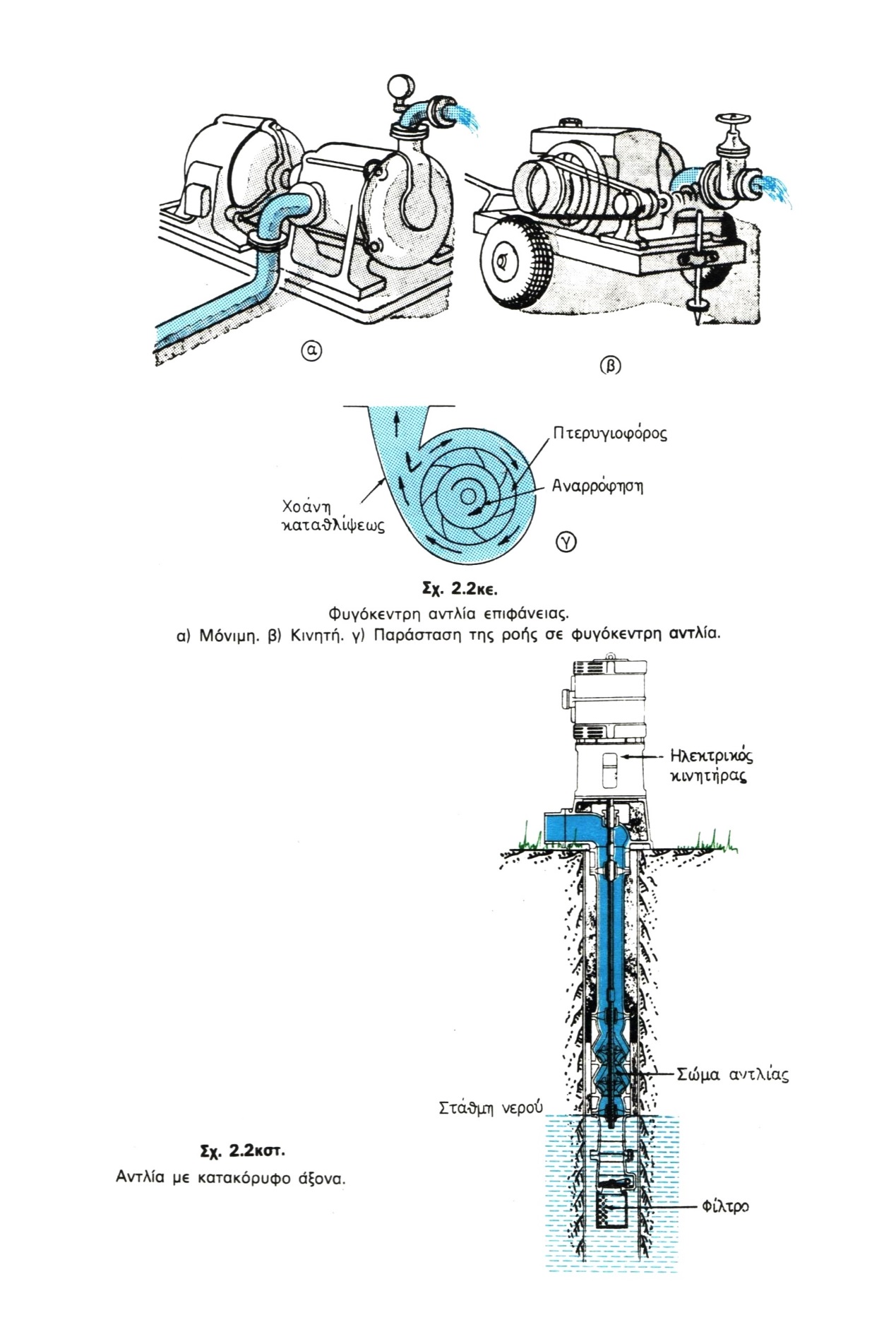 «Αρδεύσεις, στραγγίσεις και προστασία εδαφών» Παναγιώτου Γ. Καρακατσούλη, καθηγητού Γεωργικής Υδραυλικής Ανωτάτης Γεωπονικής Σχολής Αθηνών. Ίδρυμα Ευγενίδου, Αθήνα 1954, σελ. 74-75.